
ՀԱՅԱՍՏԱՆԻ ՀԱՆՐԱՊԵՏՈՒԹՅԱՆ ԱՐՄԱՎԻՐ ՄԱՐԶԻ ԱՐՄԱՎԻՐ ՀԱՄԱՅՆՔ 
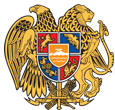 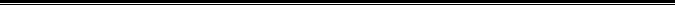 ԱՐՁԱՆԱԳՐՈՒԹՅՈՒՆ N 02
11 ՓԵՏՐՎԱՐԻ 2022 ԹՎԱԿԱՆ

ԱՎԱԳԱՆՈՒ ԱՌԱՋԻՆ ՆՍՏԱՇՐՋԱՆԻԱՐՏԱՀԵՐԹ ՆԻՍՏԻՀամայնքի ավագանու նիստին ներկա էին ավագանու 23 անդամներ:Բացակա էին` Վարշամ Սարգսյանը, Լուսինե Գալոյանը, Հայկ Աբգարյանը, Արմինե Մկրտչյանը:Նիստը վարում էր համայնքի ղեկավար` Դ. ԽուդաթյանըՆիստը արձանագրում էր ` Ֆ. ՊետրոսյանըՄինչ օրակարգին անցնելը համայնքի ղեկավար Դ. Խուդաթյանը շնորհավորեց ավագանու անդամներին առաջին նստաշրջանի աշխատանքները սկսելու կապակցությամբ և ցանկացավ համատեղ արդյունավետ աշխատանք` համայնքի առջև ծառացած խնդիրները լուծելու և զարգացման նոր ծրագրեր իրագործելու համար:Մինչ օրակարգի նախագիծը քվեարկության դնելը` Դ. Խուդաթյանը ներկայացրեց օրակարգը ևս երկու հարցերով` Հայաստանի Հանրապետության Արմավիրի մարզի Արմավիր-3 միկրոռեգիոնալ մակարդակի համակցված տարածական պլանավորման փաստաթղթերի, քաղաք Արմավիր, Այգեվան, Լենուղի, Լուկաշին, Խանջյան, Հացիկ, Մայիսյան, Նորավան,Սարդարապատ գյուղերի, Արմավիր-1 Մյասնիկյան, Արմավիր-2 Արաքս գյուղերի գլխավոր հատակագծի նախագիծը (գոտեվորման նախագիծը) հաստատելու մասին հարցով և ՀՀ Արմավիրի մարզի Արմավիր համայնքի Արմավիր քաղաքի Մ.Գորկի փողոցի հիմնանորոգման, ՀՀ Արմավիրի մարզի Արմավիր համայնքի Այգեվան և Լենուղի գյուղերի ջրամատակարարման ցանցի վերակառուցման, ՀՀ Արմավիրի մարզի Արմավիր համայնքի Արմավիր քաղաքի թիվ 2 մանկապարտեզ ՀՈԱԿ-ի  հիմնանորոգման, թիվ 3 և թիվ 7 մանկապարտեզ ՀՈԱԿ-ների ջեռուցման համակարգի կառուցման, գազաֆիկացման, հին դռների և պատուհանների նորով փոխարինման, Արաքս գյուղի մանկապարտեզ ՀՈԱԿ-ի  հիմնանորոգման, գազաֆիկացման և ջեռուցման համակարգի կառուցման, Մյասնիկյան գյուղի մանկապարտեզ ՀՈԱԿ-ի ջեռուցման համակարգի կառուցման, Լուկաշին գյուղի մանկապարտեզ ՀՈԱԿ-ի օդափոխության և  ջեռուցման համակարգերի կառուցման, Սարդարապատ գյուղի մանկապարտեզ ՀՈԱԿ-ի հիմնանորոգման, գազաֆիկացման և ջեռուցման համակարգի կառուցման, աշխատանքների մասին հարցով համալրելու մասին:ԼսեցինՕրակարգը հաստատելու մասին/Զեկ.` Դ. Խուդաթյան/Կողմ-23  Դեմ-0  Ձեռնպահ-0Որոշումն ընդունված է. /կցվում է որոշում N 057-Ա/ԼսեցինՀայաստանի Հանրապետության Արմավիրի մարզի Արմավիր համայնքի 2022 թվականի բյուջեն հաստատելու մասին:/Զեկ.` Դ. Խուդաթյան/Որոշումն ընդունված է. /կցվում է որոշում N 058-Ն/ԼսեցինՀայաստանի Հանրապետության Արմավիրի մարզի Արմավիր համայնքի Արմավիր քաղաքի Ջիվանու փողոցի թիվ 6 և 6/1 հասցեներում գտնվող վարչական շենքի, շինությունների զբաղեցրած  և սպասարկման համար անհրաժեշտ հողամասերն անհատույց սեփականության իրավունքով տրամադրելու մասին:                                                        /Զեկ.` Ա.Աբգարյան/Որոշումն ընդունված է. /կցվում է որոշում N 059-Ա/ԼսեցինՀողերի նպատակային նշանակությունը փոխելու մասին:/Զեկ.` Ա.Աբգարյան/Որոշումն ընդունված է. /կցվում է որոշում N 060-Ա/ԼսեցինՏեղական ինքնակառավարման մարմինների կողմից ընդունված նորմատիվ իրավական ակտերի հաշվառման և պահպանման կարգը հաստատելու մասին /Զեկ.` Մ.Կոստանյան/Որոշումն ընդունված է. /կցվում է որոշում N 061-Ա/ԼսեցինԱրմավիր համայնքի սեփականություն հանդիսացող վարձակալությամբ տրամադրված գույքը ենթավարձակալության տրամադրելու համաձայնություն տալու մասին:Որոշումն ընդունված է. /կցվում է որոշում N 062-Ա/Լսեցին«Հայաստանի Հանրապետության Արմավիրի մարզի Արմավիր քաղաքի թիվ 12 մանկապարտեզ» համայնքային ոչ առևտրային կազմակերպության լուծարման մասին :/Զեկ.` Մ. Կոստանյան/Որոշումն ընդունված է. /կցվում է որոշում N 063-Ա/Լսեցին«Հայաստանի Հանրապետության Արմավիրի մարզի «Լենուղի համայնքի արվեստի դպրոց»» համայնքային ոչ առևտրային կազմակերպության լուծարման մասին:/Զեկ.` Մ. Կոստանյան/Որոշումն ընդունված է. /կցվում է որոշում N 064-Ա/Լսեցին«Հայաստանի Հանրապետության Արմավիրի մարզի Հացիկ գյուղական համայնքի «Հացիկ երաժշտական դպրոց»» համայնքային ոչ առևտրային կազմակերպության լուծարման մասին:/Զեկ.` Մ. Կոստանյան/Որոշումն ընդունված է. /կցվում է որոշում N 065-Ա/Լսեցին«Հայաստանի Հանրապետության Արմավիրի մարզի Մյասնիկյան գյուղական համայնքի «Երաժշտական դպրոց»» համայնքային ոչ առևտրային կազմակերպության լուծարման մասին:                                                                                                             /Զեկ.` Մ. Կոստանյան/Որոշումն ընդունված է. /կցվում է որոշում N 066-Ա/ԼսեցինՀայաստանի Հանրապետության Արմավիրի մարզի Արմավիր համայնքի ավագանու 2022 թվականի հունվարի 17-ի «« Հայաստանի Հանրապետության Արմավիրի մարզի Արմավիր համայնքի Արմավիր քաղաքի արվեստի դպրոց» համայնքային ոչ առևտրային կազմակերպության աշխատակիցների թվաքանակը, հաստիքացուցակը և պաշտոնային դրույքաչափերը հաստատելու մասին» թիվ 042-Ա որոշման հավելվածում փոփոխություն կատարելու մասին:/Զեկ.` Ա. Դոլինյան /Կողմ-23   Դեմ-0   Ձեռնպահ-0Որոշումն ընդունված է. /կցվում է որոշում N 067-Ա/ԼսեցինՀայաստանի Տարածքային Զարգացման Հիմնադրամի (ՀՏԶՀ) կողմից իրականացվող սոցիալական ներդրումների և տեղական զարգացման ԼՖ ծրագրին մասնակցելու մասին: /Զեկ.` Թ. Շառոյան /Կողմ-23   Դեմ-0   Ձեռնպահ-0Որոշումն ընդունված է. /կցվում է որոշում N 068-Ա/Լսեցին2022 թվականի տեղական վճարների գծով արտոնություններ սահմանելու, արտոնություններ կիրառելու համար անհրաժեշտ փաստաթղթերի ցանկն ու տեղեկությունները սահմանելու և Արմավիր համայնքի ավագանու 2020 թվականի հունիցի 30-ի թիվ 40-Ն որոշումն ուժը կորցրած ճանաչելու մասին:/Զեկ.` Ար. Դոլինյան /Կողմ-23   Դեմ-0   Ձեռնպահ-0Որոշումն ընդունված է. /կցվում է որոշում N 069-Ա/ԼսեցինՀայաստանի Հանրապետության Արմավիրի մարզի Արմավիրի համայնքապետարանի ծառայողական ավտոմեքենաների շահագործման համար վառելիքի ամսական ծախսի չափաքանակները սահմանելու մասին:/Զեկ.` Ռ. Մանուկյան /Կողմ-23   Դեմ-0   Ձեռնպահ-0Որոշումն ընդունված է. /կցվում է որոշում N 070-Ա/ԼսեցինԱրմավիր համայնքի սեփականություն հանդիսացող վարձակալությամբ տրամադրված գույքը ենթավարձակալության տրամադրելու համաձայնություն տալու մասին:/Զեկ.` Ա. Աբգարյան /Կողմ-23   Դեմ-0   Ձեռնպահ-0Որոշումն ընդունված է. /կցվում է որոշում N 071-Ա/ԼսեցինՀայաստանի Հանրապետության Արմավիրի մարզի Արմավիր-3 միկրոռեգիոնալ մակարդակի համակցված տարածական պլանավորման փաստաթղթերի, քաղաք Արմավիր, Այգեվան, Լենուղի, Լուկաշին, Խանջյան, Հացիկ, Մայիսյան, Նորավան, Սարդարապատ գյուղերի, Արմավիր-1 Մյասնիկյան, Արմավիր-2 Արաքս գյուղերի գլխավոր հատակագծի նախագիծը (գոտեվորման նախագիծը) հաստատելու մասին:/Զեկ.` Ա. Աբգարյան /Կողմ-23   Դեմ-0   Ձեռնպահ-0Որոշումն ընդունված է. /կցվում է որոշում N 072-Ա/ԼսեցինՀՀ Արմավիրի մարզի Արմավիր համայնքի Արմավիր քաղաքի Մ․ Գորկի փողոցի հիմնանորոգման, ՀՀ Արմավիրի մարզի Արմավիր համայնքի Այգեվան և Լենուղի գյուղերի ջրամատակարարման ցանցի վերակառուցման, ՀՀ Արմավիրի մարզի Արմավիր համայնքի Արմավիր քաղաքի թիվ 2 մանկապարտեզ ՀՈԱԿ-ի  հիմնանորոգման, թիվ 3 և թիվ 7 մանկապարտեզ ՀՈԱԿ-ների ջեռուցման համակարգի կառուցման, գազաֆիկացման, հին դռների և պատուհանների նորով փոխարինման, Արաքս գյուղի մանկապարտեզ ՀՈԱԿ-ի  հիմնանորոգման, գազաֆիկացման և ջեռուցման համակարգի կառուցման, Մյասնիկյան գյուղի մանկապարտեզ ՀՈԱԿ- ի ջեռուցման համակարգի կառուցման, Լուկաշին գյուղի մանկապարտեզ ՀՈԱԿ-ի օդափոխության և  ջեռուցման համակարգերի կառուցման, Սարդարապատ գյուղի մանկապարտեզ ՀՈԱԿ-ի հիմնանորոգման, գազաֆիկացման և ջեռուցման համակարգի կառուցման, աշխատանքների մասին:Կողմ-23   Դեմ-0   Ձեռնպահ-0Որոշումն ընդունված է. /կցվում է որոշում N 073-Ա/Ավագանու անդամներԽՈՒԴԱԹՅԱՆ ԴԱՎԻԹԱՂԱԽԱՆՅԱՆ ԿԱՐԵՆԱՐՈՅԱՆ ԱՐՏԱԿԲԱՐՍԵՂՅԱՆ ՀԱՅԿԳՐԻԳՈՐՅԱՆ ԹԱՄԱՐԱԳՐԻԳՈՐՅԱՆ ԼՈՒՍԻՆԵԴՈԼԻՆՅԱՆ ՀԱՅԿԻՍԿԱՆԴԱՐՅԱՆ ՆԱՐԻՆԵԿԱՐԱՊԵՏՅԱՆ ԱՐՇԱԿՀԱԿՈԲՅԱՆ ԱՐՄԵՆՀԱՐՈՒԹՅՈՒՆՅԱՆ ԽԱՉԻԿՀՈՎՀԱՆՆԻՍՅԱՆ ԴԱՎԻԹՂԱԶԱՐՅԱՆ ԱՐՄԻՆԵՄԱՏԻՆՅԱՆ ՍՈՒՍԱՆՆԱՄԱՐԳԱՐՅԱՆ ՀԱՐՈՒԹՅՈՒՆՄԱՐԳԱՐՅԱՆ ՌՈՄԱՆՄԵԼԵՔՅԱՆ ՀԱՅԿՄԿՐՏՉՅԱՆ ՀԵՐԻՔՆԱԶՄՆԱՑԱԿԱՆՅԱՆ ԱՍՏՂԻԿՆԱԶԱՐՅԱՆ ՍՏԵՓԱՆՇԱՀԻՆՅԱՆ ՄԱՄԻԿՈՆՇԻՐՎԱՆՅԱՆ ԱՐՄԵՆՍՏԵՓԱՆՅԱՆ ԷԴԳԱՐ          ՀԱՄԱՅՆՔԻ ՂԵԿԱՎԱՐ`                                               Դ. ԽՈՒԴԱԹՅԱՆԿողմ-23Դեմ-0Ձեռնպահ-0Կողմ-23Դեմ-0Ձեռնպահ-0Կողմ-23Դեմ-0Ձեռնպահ-0Կողմ-23Դեմ-0Ձեռնպահ-0/Զեկ.` Մ. Կոստանյան/Կողմ-23Դեմ-0Ձեռնպահ-0Կողմ-23Դեմ-0Ձեռնպահ-0Կողմ-23Դեմ-0Ձեռնպահ-0Կողմ-23Դեմ-0Ձեռնպահ-0Կողմ-23Դեմ-0Ձեռնպահ-0